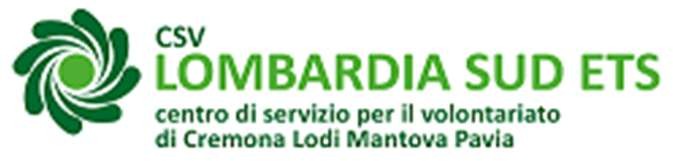 DISPOSIZIONI GENERALI DI ACCESSO AI SERVIZI CSV LOMBARDIA SUD ETS(revisione gennaio 2024)Queste disposizioni integrano i contenuti della Carta dei Servizi per fornire indicazioni relative alle condizioni di accesso ai servizi di CSV Lombardia Sud ETSArticolo 1 Finalità, titolarità e caratteristiche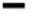 Le presenti Disposizioni generali illustrano le modalità di accesso ai servizi di CSV Lombardia Sud ETS, ai sensi del D.lgs. 117/2017.CSV ha la titolarità e la responsabilità delle informazioni fornite tramite i propri servizi.Le persone fisiche che hanno agito in nome e per conto dell'Ente richiedente e della relativa persona giuridica si assumono la responsabilità per le scelte assunte e gli atti connessi.I servizi sono accessibili secondo le modalità indicate nella Carta dei Servizi disponibile sul sito web www.csvlombardia.it .Articolo 2 Soggetti destinatari dei servizi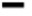 Coerentemente con i vincoli indicati dal Codice del Terzo Settore relativi ai Centri di Servizio per il Volontariato, i servizi sono rivolti	di norma ai volontari operantinti sede legale ed operatività principale nelle province di Cremona, Mantova, Lodi e Pavia: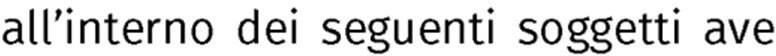 a) 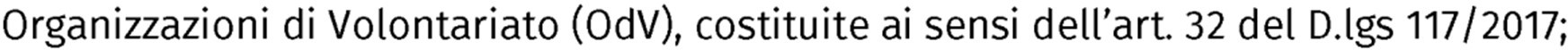 b)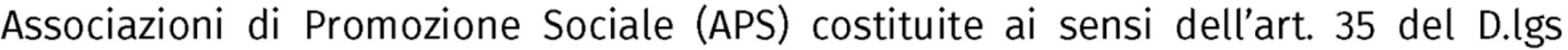 117/ 2017;c)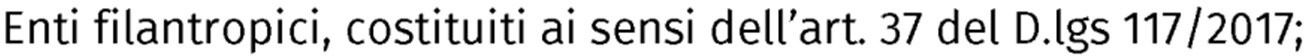 Imprese sociali, incluse le Cooperative sociali, costituite ai sensi del D.lgs 112/2017;R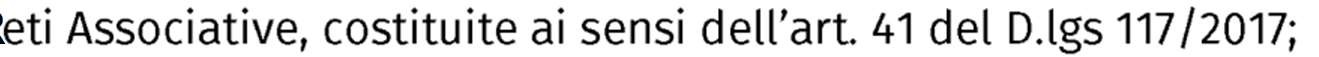 f) 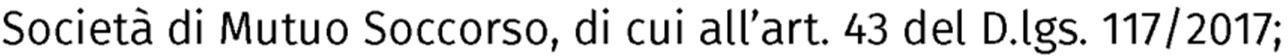 g) altri Enti del Terzo Settore, costituite ai sensi del D.lgs 117/ 2017.Inoltre, coerentemente con le finalità di promozione del volontariato, i servizi possono anche essere rivolti a:altri Enti senza scopo di lucro;singoli cittadini, intesi sia come aspiranti volontari che destinatari di interventi di promozione della cultura del volontariato;imprese e altri soggetti del mondo profit;Pubbliche Amministrazioni e altri soggetti che, a fronte di specifiche richieste e/ o accordi di partenariato istituzionale, abbiano necessità di rapportarsi a soggetti del Terzo Settore e richiedano il supporto di CSV Lombardia Sud ETS.3.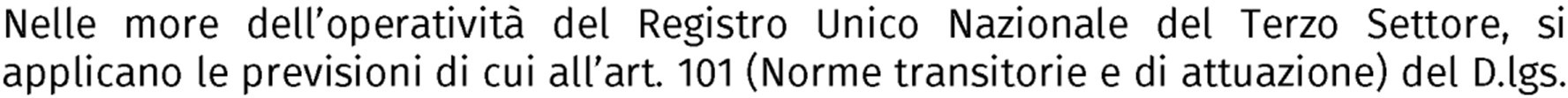 117/ 2017.4. ficati secondo 3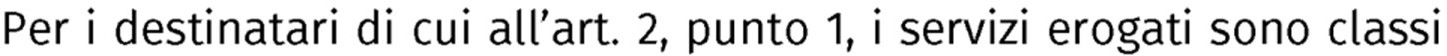 tipologie:a titolo gratuito in quanto i loro costi di realizzazione risultano interamente garantiti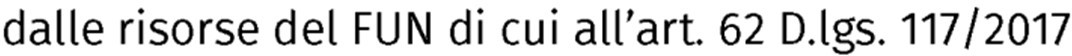 con compartecipazione ai costi, qualora la complessità del servizio e il livello	di specializzazione richieda tempi di resa prolungati o intervento di professionisti esternia contribuzione prestabilita, nel caso di servizi tecnico specialistici con livelli di assunzione di responsabilità civile o penale che vadano oltre la dimensione ordinaria della funzione di CSV, e anche per servizi che lo stesso CSV mette in opera grazie a collaborazioni esterne nelle quali siano state stabilite preventivamente le condizioni economichei di erogazione dei servizi andranno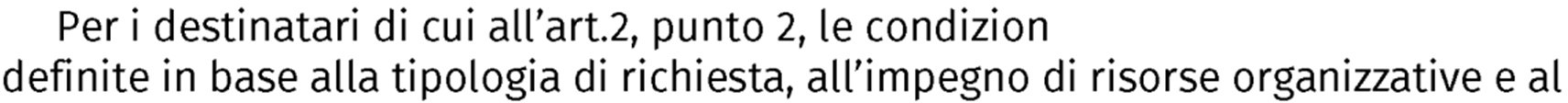 contesto (accordi territoriali, partenariati istituzionali...)Articolo 3 Aree di attività (ex art.63 c.2 Codice Terzo Settore)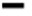 Formazione per qualificare i volontari o coloro che aspirino ad esserloPromozione, orientamento e animazione territoriale per dare visibilità ai valori del volontariato e promuovere la crescita della cultura della solidarietà e della cittadinanza attiva, facilitando l'incontro degli Enti di Terzo Settore con i cittadini interessati a svolgere attività di volontariato.Consulenza, assistenza qualificata ed accompagnamento per rafforzare competenze e tutele dei volontari in vari ambiti di volontariato.Informazione e comunicazione per incrementare la qualità e la quantità di informazioni utili al volontariato, per supportare la promozione delle iniziative di volontariato e sostenere il lavoro di rete degli Enti del Terzo Settore.Ricerca e documentazione per mettere a disposizione banche dati e conoscenze sul mondodel volontariato e degli Enti del Terzo Settore.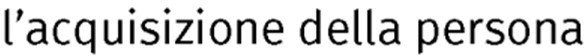 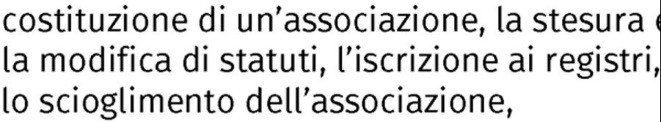 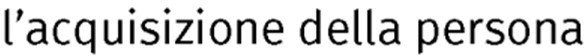 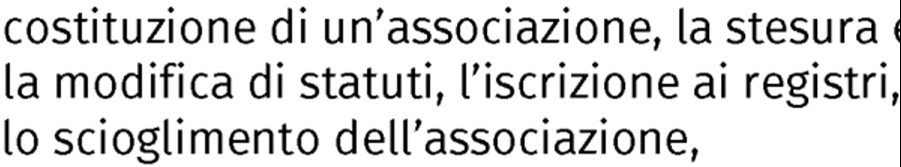 Supporto tecnico-logistico 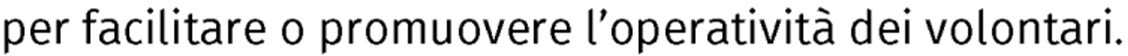 Articolo 4 Destinatari, servizi e condizioni di accesso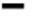 Articolo 5 - Modalità di erogazione deiservizi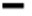 1.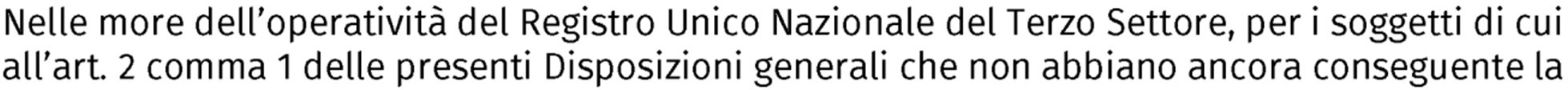 qualifica di ETS, per poter accedere ai servizi è richiesta la registrazione attraverso MYCSV o, solo nel caso di impossibilità ad accedere online, contattando direttamente gli operatori di CSV Lombardia Sud  ETS hattraverso i contatti reperibili sul sito internet csvwww.csvlombardia.it. 2 comma 2 delle presenti Disposizioni generali che intendano costituire un ETS, per poter accedere ai servizi è richiesta la registrazione attraverso MYCSV o, solo nel caso di impossibilità ad accedere online, attraverso i contatti reperibili sul sito internetwww.csvlombardia.it.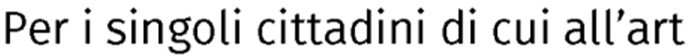 Articolo 6 - Situazioni di negato servizio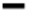 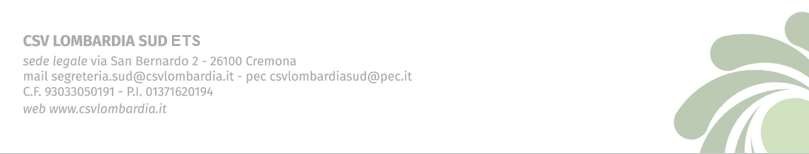 CSV si riserva di non erogare specifici servizi nel caso reputi che l'Organizzazione abbia attività o comportamenti contrastanti con le proprie finalità statutarie e/ o con le	leggi vigenti.CSV si riserva la possibilità di non erogare specifici servizi ai soggetti che non rientrano nelle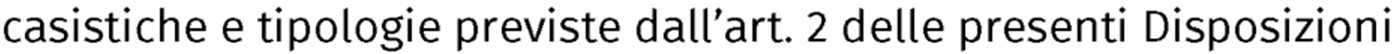 3.  dei suoi operatori può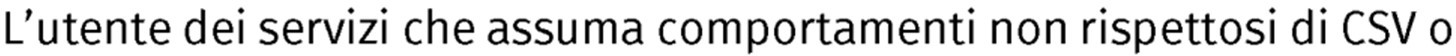 essere allontanato e/o non ricevere il servizio richiesto.ORGANIZZAZIONIORGANIZZAZIONIServizioCondizioni di accessoFORMAZIONECorsi e seminari rivolti ai volontari perServizi gratuiti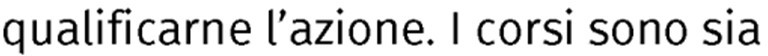 Eventuali quote di compartecipazione daprogettati, organizzati e gestiti dal CSV, chedefinire in caso di interventi specialisticirealizzati in collaborazione con leonerosi per CSVorganizzazioni e/ o con enti qualificati. Laformazione può coinvolgere, nel ruolo didocenti, sia personale del Centro cheprofessionisti specializzati partner di CSVLombardia Sud.CONSULENZE GIURIDICHEIncontri e accompagnamenti riguardanti lalità giuridica.Servizi gratuitiCONSULENZE FISCALIServizi gratuitiIncontri e accompagnamenti riguardanti la redazione e la verifica di bilanci, le modalità di raccolta fondi, la gestionedelle erogazioni, le attività commerciali, laEventuali quote di compartecipazione da definire in caso di interventi specialisticionerosi per CSVtenuta della contabilità,   per mille. In casi particolari il Centro si avvale anche di professionisti partner di CSV Lombardia Sud ETS.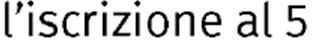 CONSULENZEAMMINISTRATIVEIncontri e accompagnamenti relativi ad aspetti legali, giuslavoristici, assicurativi, a temi di sicurezza, privacy, e HACCP. In casi particolari il Centro si avvale anche di professionisti partner di CSV Lombardia Sud ETS.Servizi gratuitiEventuali quote di compartecipazione da definire in caso di interventi specialistici onerosi per CSVCONSULENZE ORGANIZZATIVEAccompagnamenti personalizzati su temi quali il ricambio della leadership, il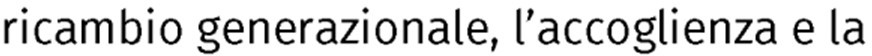 cura dei volontari, il coinvolgimento della base sociale, i conflitti, la gestione delle partnership.Servizi gratuitiCONSULENZE ALLA PROGETTAZIONEAccompagnamento alla ricerca di bandi di finanziamento, alla scrittura di progetti   e ai processi di rendiconta zione, a progettazione per Servizio Civile Universale e Corpo Europeo di Solidarietà.Servizi gratuitiEventuali accordi di collaborazione con soggetti di Terzo Settore e/ o pubblici per compartecipazione costiLOGISTICA E DIGITALIZZAZIONECSV Lombardia Sud ETS mette a disposizione delle organizzazioni che ne fanno richiesta temporanea spazi, strumenti e attrezzature.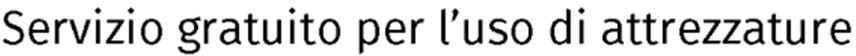 Compartecipazione di costi utenze e pulizie per uso localiCITTADINI E VOLONTARICITTADINI E VOLONTARIServizioCondizioni di accessoFORMAZIONE E RIELABORAZIONE DELLE ESPERIENZE DI VOLONTARIATOCreazione di spazi di ascolto, confronto, dialogo e condivisione collettiva per rielaborare le esperienze di volontariatoServizi gratuitiPROMOZIONE E SENSIBILIZZAZIONEAttività di promozione, sostegno e sviluppo della cultura della solidarietà, delle pratiche di volontariato e della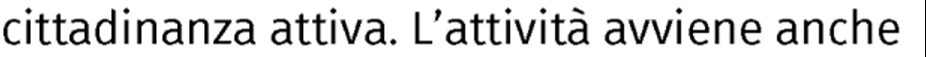 in collaborazione con Enti del Terzo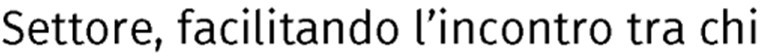 ricerca volontari e chi offre gratuitamente il proprio tempo e le proprie competenze.Servizi gratuitiORIENTAMENTO AL VOLONTARIATOAttività di orientamento per guidare cittadini e/ o aspiranti volontari nella scelta delle esperienze di solidarietà più adatte,  con le realtà associative del territorio attraverso proposte di volontariato continuative, temporanee o stagionali (come ad esempio le esperienze estive),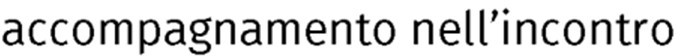 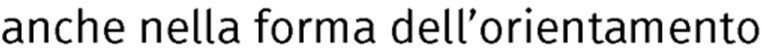 collettivo.Servizi gratuitiSCUOLA E CITTADINANZA ATTIVASviluppo della sfera personale e sociale degli studenti tramite il loro coinvolgimento in esperienze di volontariato e di partecipazione progettate sia direttamente dal CSV sia in collaborazione con le scuole e le organizzazioni di Terzo Settore. Tali esperienze possono anche essere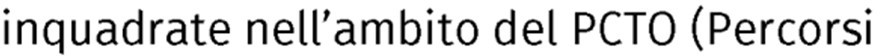 per le Competenze Trasversali e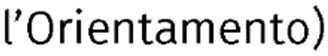 Servizio gratuito per i destinatari, realizzabile anche attraverso accordi con le istituzioni scolastiche che prevedano compartecipazione economicaSERVIZIO CIVILE UNIVERSALE CORPO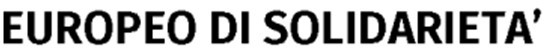 Attività di promozione, formazione e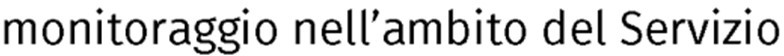 Civile Universale e Corpo Europeo di Solidarietà, anche in collaborazione con consorzi, enti territoriali accreditati, istituti scolastici ed enti pubblici.Servizi gratuitiEventuali accordi di collaborazione con soggetti di Terzo Settore e/ o pubblici per compartecipazione costiCULTURACULTURAServizioCondizioni di accessoCOMUNICAZIONE E DIFFUSIONE DELLA CULTURA DEL VOLONTARIATOAttività di comunicazione dei valori e delle pratiche della solidarietà e la cittadinanza attiva, attraverso la diffusione di informazioni e conoscenze connesse ai contenuti e alle proposte degli ETS, il racconto delle esperienze divolontariato e la divulgazione di dati e ricerche.Servizi gratuitiTRAMA DEI DIRITTI: PER UNA PROMOZIONE PERMANENTE DELLA CULTURA DEI DIRITTI Attività di co-progettazione e costruzione di una Rassegna “Festival dei Diritti” per costruire e rafforzare la cultura dei diritti nei territori. Realizzazione di un programma culturale diffuso su più territori, sostenuto da un percorso di accompagnamento rivolto agli ETS e che coinvolge i diversi attori, pubblici e privati, di CSV Lombardia Sud ETS.Servizi gratuitiSostenuti anche da risorse provenienti da collaborazioni istituzionali o da finanziamenti pubblici/ privatiINIZIATIVE CULTURALIAttività di promozione, supporto oco-progettazione con gli ETS di iniziative culturali come feste, festival o giornate del volontariato, per sostenere e diffondere i valori della solidarietà, promuovere la cittadinanza attiva e la cura dei beni comuni nei contesti territoriali, con i diversi attori pubblici e privati.Servizi gratuitiSostenuti anche da risorse provenienti da collaborazioni istituzionali o da finanziamenti pubblici/ privatiINDAGINI E RILEVAZIONE DI DATICSV in situazioni specifiche e condivise può mettere a disposizione di enti e cittadini dati aggiornati sulla composizione del volontariato e del Terzo Settore, sia per attività di ricerca che per facilitare contatti e connessioni.Servizi gratuitiANIMAZIONE TERRITORIALEANIMAZIONE TERRITORIALEServizioCondizioni di accessoANIMAZIONE DEL TERRITORIO E SVILUPPO DI COMUNITÀAttività di accompagnamento delle organizzazioni in percorsi collaborativi, anche insieme alle istituzioni locali, favorendo il dialogo e il confronto attorno a problemi sociali emergenti. Il CSVsupporta la partecipazione del volontariato nella costruzione di sistemi locali di 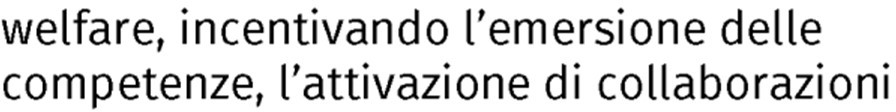 efficaci e la partecipazione dei cittadini.Servizi gratuiti per le organizzazioni, sostenuti anche da risorse provenienti da partenariati istituzionali o da erogazione di servizi commissionati da enti pubblici o privati.SUPPORTO ALLE RETI TEMATICHECSV Lombardia Sud ETS favorisce la nascita di nuove connessioni tra organizzazioni che operano su ambiti tematici specifici (sanità, cultura, ambiente, sociale). Supporta e accompagna l’operato di reti già esistenti, valorizzando la messa a sistema delle loro competenze, e facilitando la partecipazione dei cittadini interessati.Servizio attivato su richiesta di una o più realtà e realizzato in coprogettazione a seconda delle esigenze del contesto di riferimento.Servizi gratuiti per le organizzazioni, sostenuti anche da risorse provenienti da partenariati istituzionali, da erogazione di servizi commissionati da enti pubblici o privati o da risorse di bandi e progetti che prevedano la collaborazione di CSV.PROGETTAZIONE SOCIALE ACCESSO AI BANDI DI FINANZIAMENTOAttività di accompagnamento delle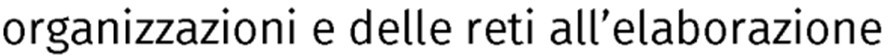 di progetti, alla partecipazione a bandi di finanziamento pubblici, privati, locali, regionali e nazionali anche attraverso esperienze di co -progettazione.Servizi gratuiti per le organizzazioni, con la possibilità di sostenerli attraverso risorse di bandi e progettiFORMAZIONE DI COMUNITA’incontri formativi rivolti a ETS, EP, Enti provati e cittadini volti ad approfondire le questioni sociali che interrogano la contemporaneità dell’oggi e le modalità operative per fronteggiarle attraverso “ecosistemi collaborativi“capaci di mettere in connessione le energie positive presenti sui territori.Servizi gratuiti